NC-506 Homeless Continuum of Care  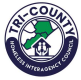 City of Wilmington, Brunswick, New Hanover and Pender Counties        Monthly Board Meeting         Secretary Notes                  July 26, 2022Welcome & IntroductionsMichele Bennett, CoC Board Chair called the meeting to order. Attendance - Cecelia Peers, LaCretia Keith, Dawn Ferrer, Leslie Smiley, Meg McBride, Mari Mackenzie, Laura Bullock, Jessica Biel, Drew Huver, Michele Bennett, Kyle Abrams, Anne Best, Andrea Stough, Nikolas Maxwell, Paul Witmer, James Stokley, Joanne Cain. CoC Meeting– Introduction by MicheleMotion to approve Amended Meeting Agenda, seconded. Vote Passed.Motion to approve Consent Agenda, and Meeting minutes from 5/26 and 6/28, seconded. Vote Passed.New Business –  RebrandingCape Fear Homeless CoC as a possible name. Consensus was positive on this name. Want to make sure that a name change will not negatively affect the grant application season.Possibly survey Tri-HIC members with multiple names to obtain a consensus. Motion to table until August meeting and to bring back alternative solutions at that time, seconded. Vote Passed.ESG and CoC ScorecardsChanges were made to the scorecards and were posted to the CFCOG website. No comments were given about the scorecards. Motion to approve scorecards as presented, seconded. Vote Passed.NC 506 Written StandardsPolicies that were previously approved were added to the end of the written standards. No change in language to the document, everything was just made into one for simplicity. Motion to approve NC 506 Written Standards as presented, seconded. Vote Passed.Committee ChairsWe would like to have all committee chairs to have a member volunteer for that day to write down meeting information and relay it to the board. A template for information will be sent out. Looking to get committee chair updates one week prior to the board meeting.PSH Grant UpdateThe CFCOG was awarded the grant for Hopewood, and we want to hold onto this grant. Currently working on ways to obtain the non-cash match using in-kind services. GSC has committed to providing case management for Hopewood. Also looking at interns from UNCW as a possible in-kind match. CoC Director ReviewCoC Director Review forms given to board to fill out and return by the next board meeting on August 23rd. This will be anonymous. Reviews will be summarized and given to CFCOG Executive Director. Old Business – NOFO Supplemental GrantThe board needs to come up with priorities. These will be used for grant application purposes. The board needs to determine what we should focus on, and let the community know to solicit specific grant applicants. Applications for the NOFO Supplemental Grant are due in October.Public discussion – NAAdjournment – Motion to adjourn, seconded. Vote passed.Meeting start time: 9:03amMeeting end time: 9:58amNext CoC Board Meeting – August 23rd @ 9 am. – Hybrid (Virtual and in-person)
Virtual Participation Link: Will be sent out via email
Next Tri-HIC Meeting – August 2nd @ 9 am - Virtual  Tri-Hic Monthly Meeting Virtual Meeting Detailshttps://www.gotomeet.me/JudyHerring You can also dial in using your phone. (For supported devices, tap a one-touch number below to join instantly.)  United States: +1 (786) 535-3211 - Access Code: 617-497-309 One-touch: tel:+17865353211,,617497309#